MATEMÁTICAATIVIDADE ONLINE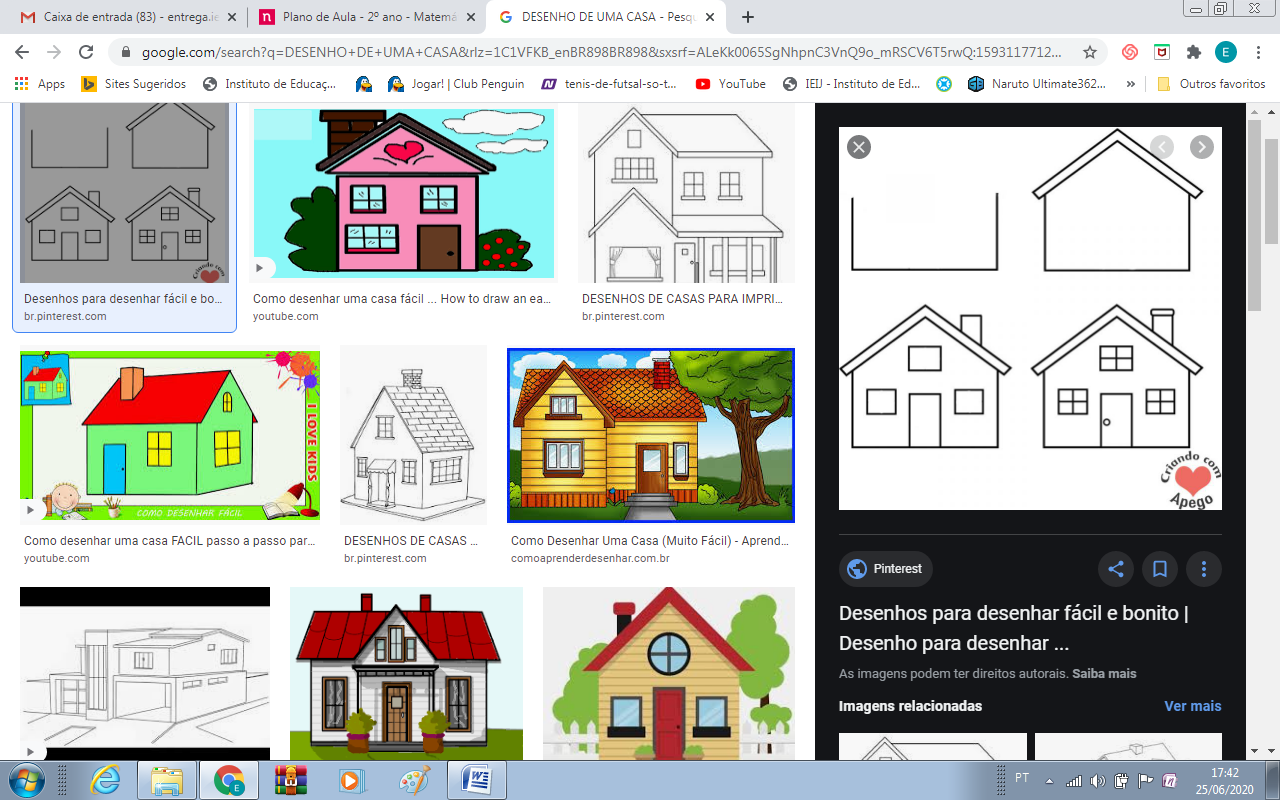 VAMOS COMPLETAR O DESENHO SEGUINDO AS ORIENTAÇÕES:1º  DESENHE UMA MENINA DO LADO DIREITO DA CASA.2º DESENHE O MENINO DO LADO ESQUERDO DA CASA.3º DESENHE UMA GIRAFA DO LADO DIREITO DO MENINO.4º DESENHE UM GATO DO LADO ESQUERDO DA MENINA.